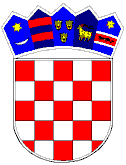 REPUBLIKA HRVATSKAVUKOVARSKO-SRIJEMSKA ŽUPANIJAOPĆINA TOMPOJEVCIOPĆINSKO VIJEĆEKLASA: 402-03/17-04/01URBROJ: 2196/07-17-1		Tompojevci, 21. prosinca 2017. godineTemeljem članka 76. Zakona o sportu ( Narodne novine br. 71/06 150/08, 124/10, 124/11, 86/12, 94/13, 85/15 i 19/16) i članka 29. Statuta Općine Tompojevci  («Službeni vjesnik» Vukovarsko-srijemske županije br. 05/13, 02/15 i 05/16) Općinsko vijeće na 5. sjednici održanoj u Tompojevcima, 21. prosinca 2017. godine., donijelo je:P R O G R A Mjavnih potreba u sportu za 2018. godinuI.Javne potrebe u sport za koje se  sredstva osiguravaju u proračunu Općine Tompojevci  su programi, odnosno aktivnosti, poslovi i djelatnosti od značaja za Općinu Tompojevi. II.Osnovni ciljevi Programa javnih potreba u sportu Općine Tompojevci, koji se financira sredstvima općinskog proračuna su: ulaganje u razvoj  sportaša radi stvaranja široke  kvalitativne osnove kao uvjeta daljnjega napretka, odnosno  očuvanja dostignute razine kvalitete sporta na području Općine; podizanje sportske kvalitete koja potiče razvoj  sporta i doprinosi ugledu Općine; poticanje uključivanja u sport što većeg broja građanaOstvarenje ovih ciljeva, kojima treba dodati i skrb o svim sportskim objektima Općine Tompojevci, postiže se programskim  mjerilima, u okvirima proračunskih mogućnosti. Navedena mjerila osiguravaju podršku onim segmentima sporta koji su u fazi izrade Programa prisutniji u promicanju općinskog sporta, ali se ne zanemaruje niti stvaranje široke kvalitativne osnove,  kao temelja buduće kvalitete sportskih djelatnosti. Ukupna sredstva sportskim udrugama Općine Tompojevci za 2018. godinu planiraju se u iznosu od 64.000,00 kuna i dijele se na slijedeći način:1.  Nogometni klubovi  ……………………………………………………………. 54.000,00 kn		 						          				 2. Ostale sportske udruge (šah, pikado, ribolovci i dr.) ……………………	……….  5.000,00 kn	Sportske udruge na području Općine Tompojevci doprinose razvoju  sportske djelatnosti te promiču sport kroz svoje redovne  aktivnosti te kroz organiziranje i provođenje različitih natjecanja. Za redovan rad sportskih udruga, njihove redovne godišnje  aktivnosti i programe, kao vid podrške njihovom  institucionalnom i organizacijskom razvoju te njihovoj  održivosti, osiguravaju se sredstva u Proračunu Općine Tompojevci.Razvojni programi sporta kroz podršku institucionalnom i organizacijskom razvoju sportskih udruga na području Općine Tompojevci  realizirat će se natječajem.3. Sportske priredbe/manifestacije .....................................……………………….     5.000,00 knProgramom javnih potreba u sportu kroz program sportskih priredbi/manifestacija, sufinancira se dio organizacijskih troškova  priredbe/manifestacije. Sufinanciranje će se realizirati natječajem sukladno posebnim propisima. III.Nakon provedenog javnog poziva/natječaja potpisat će se sa korisnicima ugovori o sufinanciranju, kao nositeljima programa javnih potreba u sportu, a u okviru planiranih i raspoloživih sredstva u Proračunu Općine Tompojevci za 2018. godinu. Tako je sportskim udrugama omogućeno da stabilnim izvorom financiranja dijela svojih programa mogu i dalje planirati aktivnosti, koje će  osiguravati sportsku kvalitetu na lokalnom i nacionalnom planu.IV.Ovaj Program objavit će se u «Službenom vjesniku» Vukovarsko-srijemske županije, a stupa na snagu 1.siječnja 2018. godine.                      Predsjednik Općinskog vijeća                                                                                                    Dubravko Martić